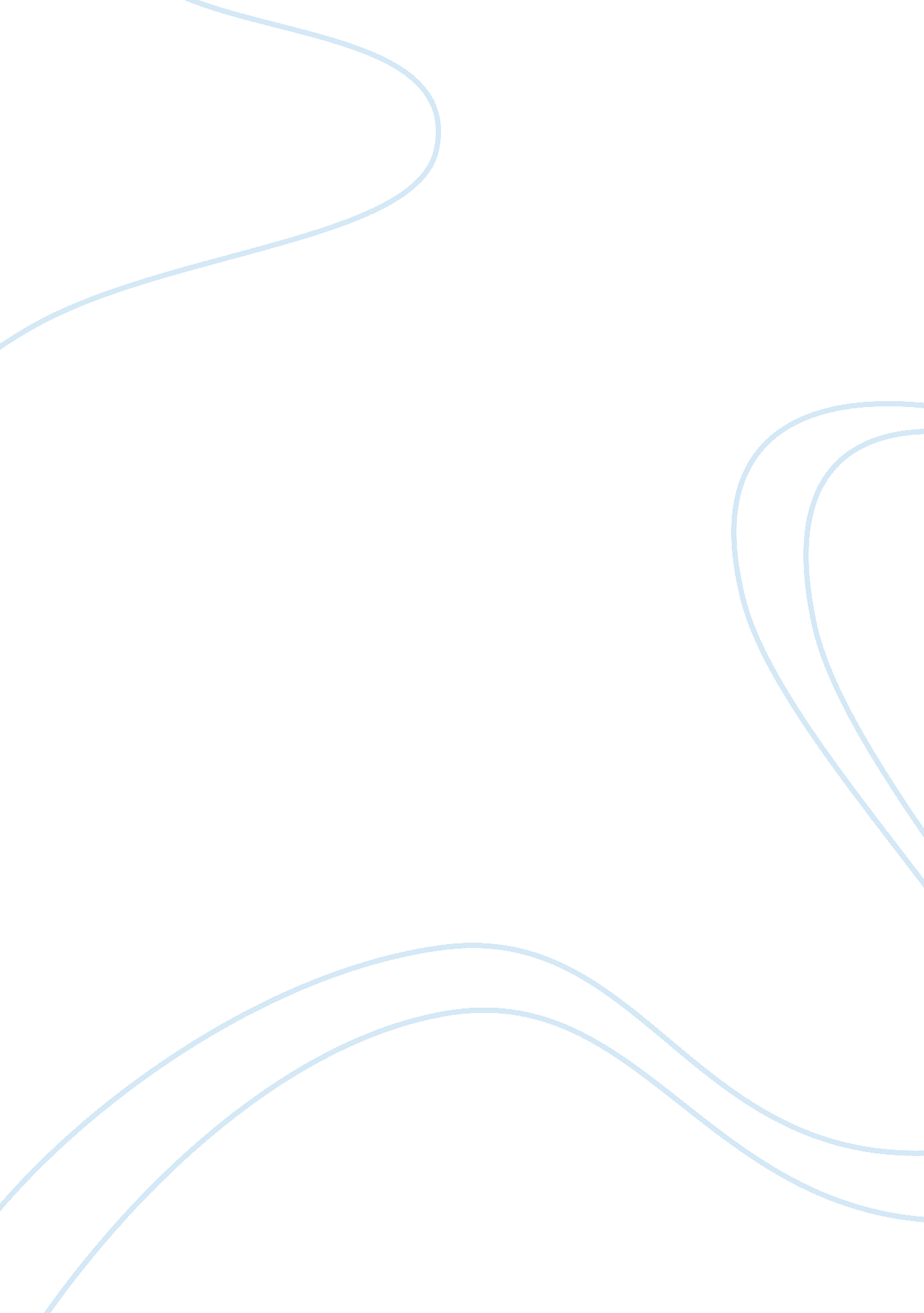 Kurdistan workers party paperHistory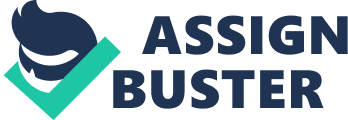 KURDISTAN WORKERS’ PARTY GVPT406 Introduction This paper focuses on the Kurdistan Workers Party and its presence’s effect on Turkey. The focus is based on the analysis of terrorist organizations and their evolutions. The key aspects considered are motivational factors, ideologies, as well as causes that assist in formulating and implementing policies. Specifically, the creation of PKK and how it was listed as a terrorist organization is discussed. 
History 
Kongra-Gel was established by Abdullah Ocalan in 1974 and officially called the Kurdistan Workers Party in 1978. The gathering, made fundamentally out of Turkish Kurds, started in 1984 its battle of furnished brutality, which has brought about almost 30, 000 losses (Jull 2006). The PKKs objective has been to secure an autonomous Kurdish state in southeast Turkey, northern Iraq, and parts of Iran and Syria. In the early 1990s, the PKK moved past rustic based extremist exercises to incorporate urban terrorism. Turkish powers caught Ocalan in Kenya in ahead of schedule 1999, and the Turkish State Security Court, therefore, sentenced him to death, a sentence later drove to life detainment after the annulment of capital punishment (Wyne 2005). In August 1999, Ocalan proclaimed a " peace activity," requesting parts to shun savagery and to ask for a dialog with Ankara on Kurdish issues. 
Demands 
At a PKK Congress held on 2000 January, parts underpinned Ocalans driving factors and guaranteed the gathering now would utilize just political intends to attain its open objective of enhanced rights for Kurds in Turkey (Phillips 2008). On 2002 April at one of its Party Congress, the PKK transformed its name to Kurdistan’s Freedom and Democracy Congress and broadcasted a guarantee to peaceful exercises in the backing of Kurdish rights. In late 2003, the gathering tried to specialist an alternate political cosmetic touch up, renaming itself Kongra-Gel (KGK). It pushed its " serene" aims while keeping on directing assaults in " self-preservation" and to deny demobilization. On June 2004, the bunchs hard-line activist branch, which had taken control of the gathering in February 2004, denied the PKKs purposeful trace of the previous five years (Eyrice 2013). 
Demands 
The fundamental goal of the PKK organization is to form its own Kurdish state (CASIER 2010). On October 4, in 1992, the Kurdish government in Erbil announced “ PKK ought to either withdraw from the outskirt builds or become dislodged." In the light of March 17, 1993, Öcalan from Lebanon declared a truce from March 20 to April 15 to Jalal Talabani. He proclaimed that the PKK did not mean " to divide quickly from Turkey." The association moved its military camps to Northern Iran. 
Terrorist activities 
Regarding the major terrorist activities, essential targets have been Turkish Government security powers, nearby Turkish authorities, and villagers who contradict the association in Turkey (Pape 2005). The gathering led assaults on Turkish discretionary and business offices in many West European urban areas in 1993 and in spring 1995. While trying to harm Turkeys traveler industry, the then-PKK shelled vacationer destinations and lodgings and hijacked outside travelers in the right on time to-mid-1990s (CASIER 2010). Turkish powers have affirmed or suspect that the gathering is in charge of many bombings that happened all through 2005 in western Turkey. Especially in Istanbul, additionally in resort zones on the western coast where outside visitors, among others, got executed. Likewise, there were many military conflicts between Turkish security powers and KGK aggressors. 
Counter-Terrorist Activities 
For Turkey to solve the terror issues from PKK, the government will need continue the democratization as well as improvement of living standards of all its citizens. This should include all citizens including the one of Kurdish descent (Phillips 2008). 
Policy Proposal 
The major policy proposal includes the civil constitution, which has been proposed as a policy to solve the issue. The policy marks a critical step towards the institutionalization of the majority rights according to European Convention on Human Rights (Phillips 2008). 
Conclusion 
On the premise of the above description, ASIO evaluates the PKK proceeds to specifically, and by implication, take part in, plan, or encourage the doing of terrorist acts including dangers to life and genuine property harm. This evaluation gets substantiated by data gave by dependable and enable brainpower sources. That causes or could bring about, genuine harm to property, the demise of persons or jeopardizes an individuals life. Over a span of seeking after its targets, the PKK is known to confer or undermined activity. Hence, they engaged in a plan of threatening general society and segments of the general population. 
Bibliography 
CASIER, MARLIES. 2010. " Designated Terrorists: The Kurdistan Workers Party and its Struggle to (Re)Gain Political Legitimacy." Mediterranean Politics 15, no. 3: 393-413. Political Science Complete, EBSCOhost (accessed October 12, 2014). 
Eyrice, Idris U. . " THESIS." ROOTS AND CAUSES THA T CREATED THE PKK TERRORIST ORGANIZATI ON 1 (0): 34. 
Jull, D. F. (2006). Reviewing of the list of Kurdistan Workers Party (PKK). Canberra: 
Parliament of the Commonwealth of Australia. 
Pape, Robert Anthony. 2005. Dying to win the strategic logic of suicide terrorism. New York: Random House. http://www. contentreserve. com/TitleInfo. asp? ID={085C06D2-724F-40F7-8733-992AA63077AD}&Format= 50. 
Phillips, David L. " Disarming, Demobilizing, and Reintegrating the Kurdistan Worker’s Party." American Foreign Policy Interests, 30: 70–87, 2008: 70-89. 
Wyne, Ali. " Suicide Terrorism as Strategy: Case Studies of Hamas and the Kurdistan Workers Party." Strategic Insights, Volume IV, Issue 7, 2005: 1-7. 